Liste de vocabulaire : Frühling / le printempsdie Blume							la fleurder Stiel							la tigedas Blatt							la feuilledie Blüte							la fleurblühen							fleurirein Duft							une odeurduften								sentir bonwachsen (Pflanzen)						pousserdie Narzisse (duftend)/ die Osterglocke			le narcisse / la jonquilledas Gänseblümchen					la pâquerettedas Vergissmeinnicht					le myosotisdas Siefmütterchen						la penséedie Primel							la primevèredie Forsythie							le forsythiadie Tulpe							la tulipedie Hyacinthe						la jacintheder Garten							le jardinpflanzen							planterdie Pflanze							la plantedas Frühbeet/ Treibhaus					la serreein Baum							un arbreder Strauch							un buissonsäen								semerdie Saat/ der Samen					la semence, la graineein Dünger							un engraisdüngen							engraissergießen (Blumen)						arroserder Regen							la pluiedas Regenfass						le baril d’eau / la citerneder Rasen							la pelousedie Wiese							le préden Rasen mähen						tondre la pelouseder Spaziergang						la promenadespazierengehen						faire une promenadewandern							faire une randonnéedie Wanderung						une randonnéeFahrrad fahren						faire du vélodie Osterferien						les vacances de PâquesOstern							PâquesGründonnerstag						le jeudi saintKarfreitag							le vendredi saintOstersonntag / Ostermontag				le dimanche / le lundi de Pâquesder Osterhase						le lapin de Pâquesein Osterlamm						un agneau pascaldas Osterei							un œuf de Pâquessuchen /finden (Ostereier)					chercher / trouverdie Ostereiersuche						la chasse aux œufs de Pâquesdas Osternest						le nid de Pâques (n’existe pas en 								France parce que les cloches 									laissent tomber les œufs du ciel)färben	(Ostereier)						colorerauspusten (Eier)						viderder Aprilscherz						le poisson d‘avrileinen Papierfisch am Rücken festmachen		accrocher un poisson d‘avril dans le doseine erfundene Geschichte		un canularDie Sonne scheint.						Le soleil brilleEs wird wärmer.						Il fait plus chaud.Die Natur erwacht.						La nature se réveille.Es riecht nach Frühling.					Ça sent le printemps.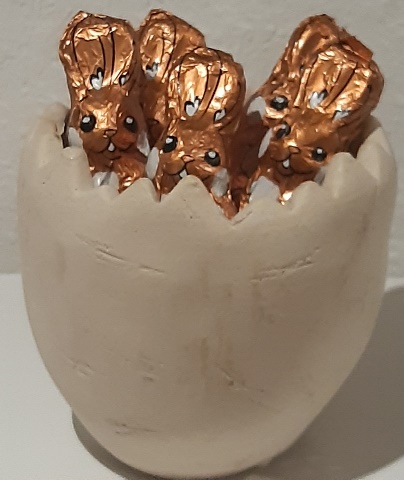 LBS